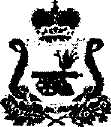 АДМИНИСТРАЦИЯ ИЗДЕШКОВСКОГО СЕЛЬСКОГО ПОСЕЛЕНИЯ САФОНОВСКОГО РАЙОНА СМОЛЕНСКОЙ ОБЛАСТИПОСТАНОВЛЕНИЕот 18.04.2013  № 13Об утверждении Порядкапредоставления субсидии с цельювозмещения затрат, связанных с оказанием услуг бань населению, не компенсированных доходами отнаселения в связи с применениемрегулируемых тарифов из бюджетаИздешковского сельского поселенияСафоновского района Смоленской области     В соответствии с Бюджетным кодексом Российской Федерации, решением Совета депутатов Издешковского сельского поселения Сафоновского района Смоленской области от 14.12.2012 года № 31 «О бюджете Издешковского сельского поселения Сафоновского района Смоленской области на 2013 год», руководствуясь Уставом Издешковского сельского поселения Сафоновского района Смоленской области,     Администрация Издешковского сельского поселения Сафоновского района Смоленской областиПОСТАНОВЛЯЕТ:     1. Утвердить прилагаемый Порядок предоставления субсидии с целью возмещения затрат, связанных с оказанием услуг бань населению, не компенсированных доходами от населения в связи с применением регулируемых тарифов из бюджета Издешковского сельского поселения Сафоновского района Смоленской области.     2. Настоящее постановление распространяется на правоотношения, возникшие с 1 января 2013 года.     3. Контроль за исполнением настоящего постановления оставляю за собой.Глава Администрации Издешковскогосельского поселения Сафоновскогорайона Смоленской области                                                                     Н.В. Ладина2                                                                               УТВЕРЖДЕНО                                                                                     постановлением Администрации                                                                               Издешковского сельского                                                                                     поселения Сафоновского района                                                                                Смоленской области                                                                               от 18.04.2013 № 13ПОРЯДОКпредоставления субсидии с целью возмещения затрат, связанных с оказанием услуг бань населению, не компенсированных доходами от населения в связи с применением регулируемых тарифов     1. Настоящий Порядок устанавливает общие принципы предоставления средств бюджета Издешковского сельского поселения Сафоновского района Смоленской области в виде субсидии юридическим лицам (за исключением субсидий государственным (муниципальным) учреждениям) (далее – исполнители) в целях возмещения затрат в связи с предоставлением услуг бань населению, не компенсированных доходами от населения в связи с применением регулируемых тарифов (далее – субсидия).     2. Право на получение субсидии имеют исполнители, осуществляющие свою деятельность на территории муниципального образования Издешковского сельского поселения Сафоновского района Смоленской области в соответствии с действующим законодательством и учредительными документами и выполняющие следующие требования:- наличие помещений для предоставления услуг бань и душевых, единовременной вместимостью не менее 15 мест;- наличие помещений со спланированным движением посетителей по функциональной схеме;- предоставляющие населению услуги бань и душевых общего пользования по тарифам, утвержденным решением Совета депутатов Издешковского сельского поселения Сафоновского района Смоленской области.     3. Главным распорядителем средств бюджета Издешковского сельского поселения Сафоновского района Смоленской области является Администрация Издешковского сельского поселения Сафоновского района Смоленской области.     4. Предоставление субсидии исполнителям осуществляется на основании договоров, заключаемых между Администрацией Издешковского сельского поселения Сафоновского района Смоленской области и исполнителем.     5. Субсидии предоставляются исполнителям Администрацией Издешковского сельского поселения Сафоновского района Смоленской области ежемесячно в размере 1/12 суммы, утвержденной в бюджете Издешковского сельского поселения Сафоновского района Смоленской области на очередной финансовый год.     6. Ежеквартально, до 20-го числа месяца, следующего за отчетным кварталом, исполнителями предоставляется отчет по утвержденной форме согласно 3приложению к настоящему Порядку.     7. Администрация Издешковского сельского поселения Сафоновского района Смоленской области вправе проводить проверку достоверности представленных отчетов, затребовать дополнительную информацию для подтверждения сведений, содержащихся в отчетах.     8. Перечисление субсидии производится в соответствии со сводной бюджетной росписью бюджета Издешковского сельского поселения Сафоновского района Смоленской области в пределах предусмотренных ассигнований и лимитов бюджетных обязательств.     9. Администрация Издешковского сельского поселения Сафоновского района Смоленской области перечисляет денежные средства получателям субсидии на расчетные счета, открытые ими в кредитных организациях.     10. В случае установления переплаты субсидии за предыдущий год или в декабре текущего года за текущий год, а также при выявлении факта предоставления недостоверных сведений для получения субсидии излишне предоставленная субсидия подлежит возврату в бюджет Издешковского сельского поселения Сафоновского района Смоленской области в течение 10 рабочих дней с момента получения требования о ее возврате, выставленного Администрацией Издешковского сельского поселения Сафоновского района Смоленской области.     11. В случае отказа от добровольного возврата субсидии в установленный пунктом 10 настоящего Порядка срок, субсидия списывается в бесспорном порядке в соответствии со статьей 284.1 Бюджетного кодекса Российской Федерации.     12. Контроль за целевым использованием субсидии возлагается на Администрацию Издешковского сельского поселения Сафоновского района Смоленской области.